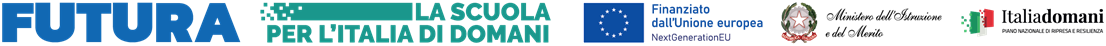 Allegato ADOMANDA DI PARTECIPAZIONE ALLA SELEZIONE DI ESPERTI PER PERCORSI DI POTENZIAMENTO DELLE COMPETENZE DI BASE, DI MOTIVAZIONE ED ACCOMPAGNAMENTO del progetto a valere sul PNRR  - Riduzione dei divari territoriali e contrasto alla dispersione scolastica – ORIENTA_MENTI Divini - M4C1I1.4-2022-981-P-16717”CUP: F54D22003180006Il/La  sottoscritt_SEZIONE A – DATI ANAGRAFICICHIEDEdi partecipare alla selezione di cui all’oggetto del bando per l’attribuzione dell’incarico di ESPERTO per la seguente attività (spuntare il corso per il quale candidarsi come ESPERTO; per i corsi di potenziamento delle competenze di base spuntare una o più opzioni):a tal fine consapevole che la falsità in atti e le dichiarazioni mendaci sono punite ai sensi del codice penale e delle leggi speciali in materia e che, laddove dovesse emergere la non veridicità di quanto qui dichiarato, si avrà la decadenza dai benefici eventualmente ottenuti ai sensi dell’art. 75 del d.P.R. n. 445 del 28 dicembre 2000 e l’applicazione di ogni altra sanzione prevista dalla legge, nella predetta qualità, ai sensi e per gli effetti di cui agli artt. 46 e 47 del d.P.R. n. 445 del 28 dicembre 2000DICHIARA, sotto la propria responsabilità:di avere la cittadinanza italiana o di uno degli Stati membri dell’Unione europea; di avere il godimento dei diritti civili e politici; di non essere stato escluso/a dall’elettorato politico attivo;di possedere l’idoneità fisica allo svolgimento delle funzioni cui la presente procedura di selezione si riferisce;di non aver riportato condanne penali e di non essere destinatario/a di provvedimenti che riguardano l’applicazione di misure di prevenzione, di decisioni civili e di provvedimenti amministrativi iscritti nel casellario giudiziale; di non avere procedimenti penali a suo carico;di non essere stato destituito da pubblico impiego;non essere stato dichiarato decaduto o licenziato da un impiego statale;di non trovarsi in situazione di incompatibilità, ai sensi di quanto previsto dal d.lgs. n. 39/2013 e dall’art. 53, del d.lgs. n. 165/2001di non trovarsi in situazioni di conflitto di interessi, anche potenziale, ai sensi dell’art. 53, comma 14, del d.lgs. n. 165/2001, che possano interferire con l’esercizio dell’incaricodi avere un contratto di docenza a tempo indeterminato o determinato al 30/06/2024 o al 31/08/2024 presso l’I.T.T.S. “E. Divini”. I docenti a tempo determinato sono tenuti a completare il corso entro il 30/06/2024.di aver esaminato le condizioni contenute nell'avviso pubblico e di accettarle integralmente, incondizionatamente e senza riserva alcuna;di prestare il proprio consenso, ai fini dell’espletamento della procedura in oggetto e del successivo conferimento dell’incarico, al trattamento dei propri dati personali ai sensi dell’art. 13 del Regolamento (UE) 2016/679 e del d.lgs. 30 giugno 2003, n. 196;Alla presente istanza allega:curriculum vitae in formato europeo (allegato B);tabella di valutazione compilata con il punteggio richiesto (allegato C);copia firmata del documento di identità in corso di validità;Il/La sottoscritt_ ai sensi dell’art. 13 del GDPR (Regolamento Europeo UE 2016/679), autorizza l’Amministrazione scolastica ad utilizzare i dati personali dichiarati solo ai fini istituzionali e necessari per l’espletamento della procedura concorsuale di cui al presente avviso.                                                                                                            Luogo e data                                                                                                                                                                                                                    FIRMA 				                                ___________________________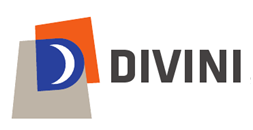 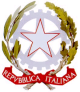 Istituto Tecnico Tecnologico StataleIndirizzi: Meccanica, Meccatronica ed Energia - Elettronica ed Elettrotecnica - Informatica e Telecomunicazioni -  Chimica, Materiali e Biotecnologie –Grafica e Comunicazione – Corso Serale InformaticaViale Mazzini n. 31/32  San Severino Marche  (MC) 62027C.F.: 83003910433 - C.M.: MCTF010005 - Tel.  0733 645777 - Fax  0733 645304Peo: info@divini.net; mctf010005@istruzione.itPec: mctf010005@pec.istruzione.itWeb. http://divini.edu.it/AL DIRIGENTE SCOLASTICODELL’ISTITUTO TECNICO TECNOLOGICO STATALE “E. DIVINI”COGNOMENOMECODICE FISCALETEL.N.E-MAILNATO/A APROV.DATA NASCITARESIDENZARESIDENZARESIDENZARESIDENZAINDIRIZZOCAPCOMUNEPROV.PercorsiTitolo attivitàFigura richiestaSelezionarePercorsi di potenziamento delle competenze di base, di motivazione ed accompagnamento delle classi quinte (SOS Scuola)Potenziamento competenze di base in MatematicaEsperto DocenteformatorePercorsi di potenziamento delle competenze di base, di motivazione ed accompagnamento delle classi quinte (SOS Scuola)Potenziamento competenze di base in Chimica analiticaEsperto DocenteformatorePercorsi di potenziamento delle competenze di base, di motivazione ed accompagnamento delle classi quinte (SOS Scuola)Potenziamento competenze di base in Meccanica, macchine ed energiaEsperto Docente formatore